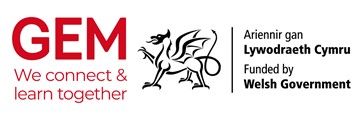 Cynllun Mentora Dysgu drwy Amgueddfeydd GEM Cymru - amgueddfeydd sy'n ymgeisioBeth yw'r prosiect?Fel rhan o waith GEM Cymru a ariennir gan Lywodraeth Cymru ar gyfer 2023-25, rydym yn gwahodd ceisiadau gan amgueddfeydd achrededig yng Nghymru a hoffai weithio gydag ymarferwyr profiadol dysgu drwy amgueddfeydd i helpu eich staff i ddylunio, datblygu a threialu adnoddau a gwasanaethau newydd sy'n ymwneud â'r cwricwlwm newydd. Ochr yn ochr â'r broses fentora, bydd cyllideb fechan ar gael i helpu eich amgueddfa gyda chost dylunio a chynhyrchu deunyddiau ac adnoddau.Bydd mentoriaid dysgu yn rhannu eu syniadau gyda'ch amgueddfa, yn helpu eich amgueddfa i ehangu ei rhwydweithiau, yn helpu i wella gwasanaethau dysgu yr amgueddfa ac yn cefnogi eich staff i fagu hyder yn eich darpariaeth addysg Cwricwlwm i Gymru.Bydd gan eich Mentor Dysgu GEM:Brofiad o ddarparu cyngor a chefnogaeth ar ddysgu drwy amgueddfeydd i brosiectau a sefydliadau. Gwybodaeth dda o'r sector amgueddfeydd yng Nghymru. Dealltwriaeth ymarferol o'r Cwricwlwm newydd i GymruYmwybyddiaeth dda iawn o'r ffyrdd y gall amgueddfeydd yng Nghymru ddarparu gwasanaeth addysg perthnasol i'r cwricwlwm. Gwerthfawrogiad o waddol prosiect - sut i wneud eich prosiect dysgu treftadaeth yn gynaliadwy y tu hwnt i gyfnod y prosiect.Ffordd agos-atoch a threfnus o weithio gyda staff a rhanddeiliaid, a'r gallu i gyfathrebu'n effeithiol. Beth allwch chi ei ddisgwyl gan gynllun Mentor Dysgu GEM Cymru?Bydd Mentoriaid Dysgu yn cynnig cymorth i'r amgueddfeydd a ddewisir drwy: Gynorthwyo eich amgueddfa i ddatblygu, dylunio a pheilota adnoddau dysgu newydd cysylltiedig â'r Cwricwlwm i Gymru ar gyfer ysgolion lleol Cynnig cyngor ar ddysgu am dreftadaeth, arweiniad a chymorth ymarferol i'ch amgueddfa Helpu eich amgueddfa i amlygu a datblygu cysylltiadau gyda'ch cynulleidfa yn eich ysgolion lleolEich helpu i ddefnyddio adnoddau Cwricwlwm i Gymru gan GEM Cymru, megis y pecyn cymorth a'r templed HMSHelpu eich amgueddfa i sicrhau gwaddol o'r prosiect. Er enghraifft, rhoi cyngor ichi ar godi arian a thechnegau eirioli.Bydd hyd at 5 diwrnod o amser mentora dysgu yn cael eu clustnodi i bob amgueddfa.Bydd cyllideb fechan (£500-£750) yn cael ei neilltuo i bob amgueddfa lwyddiannus, i'w ddefnyddio tuag at gost datblygu adnoddau dysgu priodol. Bydd dwy rownd i gynllun Mentor Dysgu GEM. Cynhelir un rhwng mis Hydref 2023 a mis Mawrth 2024, a'r llall rhwng mis Medi 2024 a mis Mawrth 2025. Bydd mentoriaid yn cael eu paru â'r amgueddfa fwyaf addas iddynt o blith yr ymgeiswyr llwyddiannus, gan ddefnyddio amrywiaeth o ffactorau. Bydd y mentoriaid yn gweithio gyda'u hamgueddfa i benderfynu sut a pha bryd i ddefnyddio'r amser sydd ar gael i bob prosiect. Bydd hyn yn cynnwys cysylltu wyneb yn wyneb ac/neu ar-lein. Sut mae eich amgueddfa'n gwneud cais am Fentor Dysgu?Drwy anfon llythyr cais at GEM yn: office@gem.org.uk erbyn 9 Hydref 2023Yn eich cais, dylech gynnwys:Eich enw chi, enw eich amgueddfa a'ch manylion cyswllt Eich statws o ran achrediad Statws presennol gwasanaeth dysgu eich amgueddfa Pam yr hoffech gael cymorth gan Fentor Dysgu GEMPa fath o brosiect yr hoffech gael help i'w ddatblyguUnrhyw gefnogaeth / cymorth / cyngor penodol yr hoffech ei gaelPa bryd yr hoffech weithio gyda'ch mentorBeth sy'n digwydd nesaf?Cynhelir digwyddiad amser te GEM Cymru ddydd Llun 25 Medi 2023. Bydd yn cynnwys gwybodaeth ynghylch cynllun Mentor Dysgu GEM Cymru – gallwch archebu lle yma: https://gem.org.uk/event/gem-cymru-new-curriculum-for-wales-gem-online-resources-research/ (nid yw'n ofynnol eich bod yn mynychu er mwyn gwneud cais)  Anfonwch neges e-bost at robin@gem.org.uk os oes gennych ymholiad neu os ydych eisiau unrhyw eglurhad pellach ynghylch y cynllun.Os bydd eich amgueddfa'n cyrraedd y rhestr fer, bydd GEM yn cysylltu â chi er mwyn symud ymlaen â'ch cais.